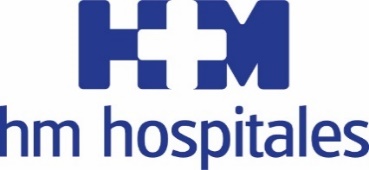 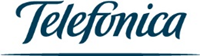 Ambas entidades firman un convenio de colaboración para los próximos seis añosHM HOSPITALES CONFÍA EN TELÉFONICA PARA IMPULSAR SU PLAN DE TRANSFORMACIÓN DIGITAL Este acuerdo se engloba dentro del Plan Estratégico de Trasformación Digital 2019-2023 de HM Hospitales, que tiene como objetivo principal incrementar la eficiencia y la transparencia en su relación con el pacienteGracias a esta alianza, la red de centros de HM Hospitales en toda España verá perfeccionada su infraestructura y servicios en la nube y la seguridad de sus servicios digitales Madrid, 15 de abril de 2019.- HM Hospitales y Telefónica han firmado un acuerdo de colaboración con el objetivo de potenciar e impulsar el uso de nuevas tecnologías dentro de los procesos asistenciales y de relación con pacientes. De esta forma, el Grupo hospitalario confía en la compañía de telecomunicaciones para mejorar su digitalización y convierte a Telefónica en su proveedor principal de Soluciones TI y Comunicaciones hasta el año 2024, fecha fin del acuerdo alcanzado.Este acuerdo se encuadra en el Plan Estratégico de Trasformación Digital 2019-2023 que está llevando a cabo HM Hospitales para todos sus centros de la Comunidad de Madrid, Castilla y León, Galicia, Castilla La Mancha y Cataluña, en el que se apuesta por incrementar la eficiencia y trasparencia en su relación con el paciente para aumentar los estándares de calidad y la satisfacción de sus usuarios. Ambas compañías han trabajado conjuntamente para asesorar y diseñar un plan de transformación digital.Entre los servicios que ofrecerá Telefónica Empresas a HM Hospitales destaca el ‘cloud’ con gestión administrada, infraestructura y servicios de almacenamiento de datos, seguridad gestionada desde el centro de operaciones de seguridad (SOC), monitorización de indicadores de negocio desde el Command Center, suministro de dispositivos digitales y servicio de mantenimiento y disponibilidad de las comunicaciones 24x7. Al acto de firma de este convenio han acudido el Dr. Juan Abarca Cidón, presidente de HM Hospitales, Alejandro Abarca Cidón, consejero delegado del Grupo hospitalario, Emilio Gayo, presidente de Telefónica España y Adrián García Nevado, director de Grandes Clientes y Territorio Centro de Telefónica España.“Para HM Hospitales es una garantía de éxito contar con Telefónica como socio en el campo de la tecnología, ya que nos ayudará a profundizar en el desarrollo de nuestras necesidades de digitalización, así como los procesos de comunicación interna y con nuestros pacientes. Esto pasa necesariamente por la interacción entre la red asistencial del Grupo y Telefónica, lo que nos va a dotar de mayor agilidad y seguridad en la provisión de infraestructuras para las soluciones tecnológicas de cara al paciente”, ha señalado el Dr. Abarca. “Estamos muy contentos de haber sido elegidos ‘partner’ estratégico de un Grupo que es referencia en actividad asistencial en España. Con este proyecto ponemos a disposición de HM Hospitales todos nuestros recursos, tanto técnicos como humanos, para que los hospitales tengan una visión de principio a fin de los servicios que ofrecen a sus pacientes, garantizando la máxima seguridad, disponibilidad y confidencialidad en todo el proceso”, ha añadido Emilio Gayo. Por su parte el consejero delegado de HM Hospitales, Alejandro Abarca Cidón ha afirmado que “gracias a este acuerdo confirmamos nuestra vocación por ser referente en el sector de la salud en la incorporación de nuevas tecnologías y contar solo con las mejores para conseguirlo. El camino de la transformación digital es parte inseparable de ofrecer a nuestros pacientes la mejor calidad asistencial siendo cada vez un servicio más adaptado a sus necesidades, a las de cada uno de ellos”.HM HospitalesHM Hospitales es el grupo hospitalario privado de referencia a nivel nacional que basa su oferta en la excelencia asistencial sumada a la investigación, la docencia, la constante innovación tecnológica y la publicación de resultados.Dirigido por médicos y con capital 100% español, cuenta en la actualidad con más de 4.700 profesionales que concentran sus esfuerzos en ofrecer una medicina de calidad e innovadora centrada en el cuidado de la salud y el bienestar de sus pacientes y familiares.HM Hospitales está formado por 40 centros asistenciales: 15 hospitales, 4 centros integrales de alta especialización en Oncología, Cardiología, Neurociencias y Fertilidad, además de 21 policlínicos. Todos ellos trabajan de manera coordinada para ofrecer una gestión integral de las necesidades y requerimientos de sus pacientes.Más información para medios:DPTO. DE COMUNICACIÓN DE HM HOSPITALESMarcos García RodríguezTel.: 914 444 244 Ext 167 / Móvil 667 184 600 E-mail: mgarciarodriguez@hmhospitales.comMás información: www.hmhospitales.comDIRECCIÓN DE COMUNICACIÓNTELEFÓNICA S.A. Tel: 91 482 38 00prensatelefonica@telefonica.comhttp://saladeprensa.telefonica.com